Publicado en España el 14/06/2024 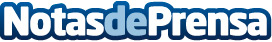 PLANORÁMICA: Pioneros en la formación de pilotos de dronesPLANORÁMICA se ha consolidado como una entidad líder en el ámbito de la formación de pilotos de drones, destacándose por su enfoque integral y profesionalDatos de contacto:PLANORÁMICAPLANORÁMICA919 355 801Nota de prensa publicada en: https://www.notasdeprensa.es/planoramica-pioneros-en-la-formacion-de Categorias: Nacional Madrid Otros Servicios Formación profesional Cursos http://www.notasdeprensa.es